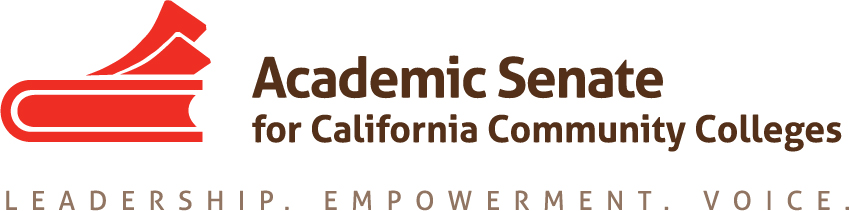 Basic Skills Committee Meeting5 September 2017, 8:30-9:30amCCC ConferParticipant Passcode:  536698Toll free number available: 888-450-4821AGENDACall to Order and Adoption of the AgendaIntroductions Planned in-person meeting for October/NovemberPossible datesLocationTravel Logistics Other?
Topics Breakout session topics for Plenary session – Plenary attendance?  Priorities this yearEmail attachmentPossible participation in CTE/Noncredit SummitOther Items for Discussion Announcements/EventsOER Regional Meetings – 15 and 16 September CTE Regional Meetings – 22 and 23 September Fall Area Meetings – 13 and 14 October, locations varyFall Plenary Session – 2-4 November, Irvine MarriottAdjournment 